Додаток до рішення Київської міської радивід _____________ № _____________План-схемадо дозволу на розроблення проєкту землеустрою щодо відведення земельної ділянки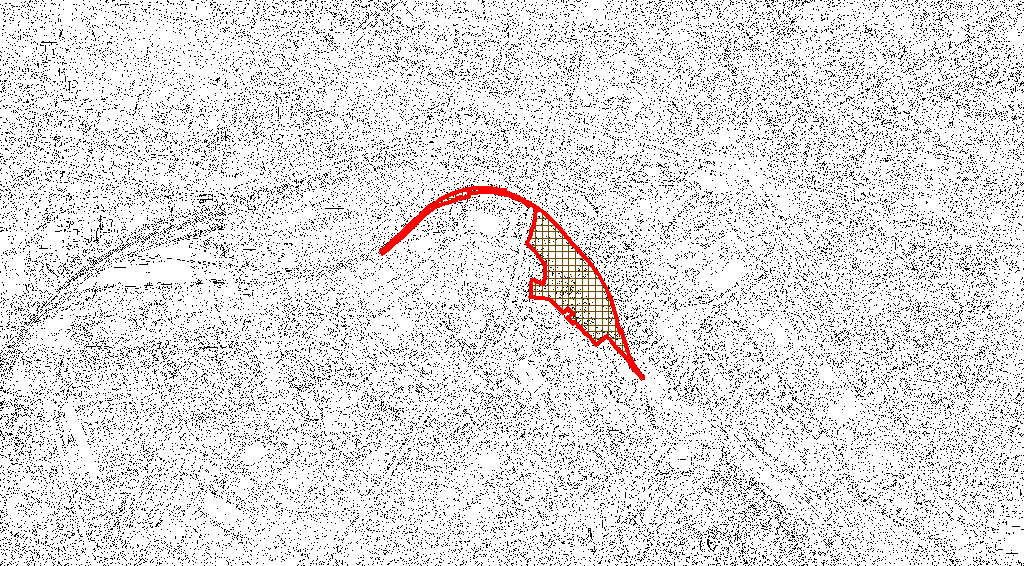 клопотаннявід 03.04.2024 № 626910157коди земельних ділянок72:031:0001, 72:438:0009юридична/фізична особаПриватне акціонерне товариство «Київський електровагоноремонтний завод»адреса земельних ділянокм. Київ, р-н Солом'янський, вул. Січеславська, 2вид землекористуванняпостійне користуваннязаявлене цільове призначеннядля розміщення та експлуатації основних, підсобних і допоміжних будівель та споруд підприємств переробної, машинобудівної та іншої промисловостіорієнтовні розміри10,79 га, 1,17 гаКиївський міський головаВіталій КЛИЧКО